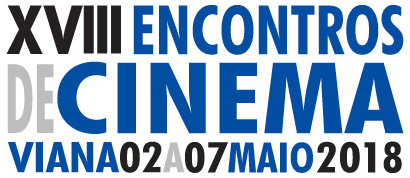 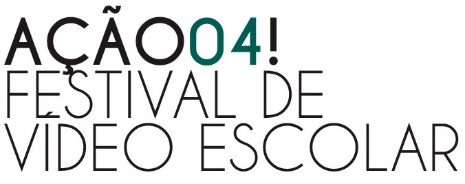 Enviar esta ficha preenchida para: ao-norte@nortenet.pt FAÇA O DOWNLOAD DA FICHA, PREENCHA E ENVIE POR EMAIL.FAÇA O DOWNLOAD DA FICHA, PREENCHA E ENVIE POR EMAIL.FICHA INSCRIÇÃO TODOS OS CAMPOS SÃO DE PREENCHIMENTO OBRIGATÓRIO.FICHA INSCRIÇÃO TODOS OS CAMPOS SÃO DE PREENCHIMENTO OBRIGATÓRIO.DADOS DA ESCOLA DADOS DA ESCOLA  ESCOLA ENDEREÇOAGRUPAMENTOCÓDIGO POSTALCONCELHO TELF. / TELM EMAILPROFESSOR(A) RESPONSÁVELPROFESSOR(A) RESPONSÁVELNOMETELF. / TELMEMAILNÍVEL DE ENSINO (selecionar)NÍVEL DE ENSINO (selecionar)1º CICLO2º CICLO3º CICLOSECUNDÁRIOANOTURMAINFORMAÇÃO SOBRE O FILME INFORMAÇÃO SOBRE O FILME TÍTULO DO FILMEDURAÇÃOFICÇÃO / ANIMAÇÃO(SELECIONAR)REALIZAÇÃOIMAGEMSOMSINOPSEQUADRO PEDAGÓGICO DA REALIZAÇÃO QUADRO PEDAGÓGICO DA REALIZAÇÃO NO ÂMBITO DE UMA OU MAIS DISCIPLINASDISCIPLINA(S)CLUBE DE CINEMA / VÍDEO/ OUTRO(SELECIONAR)PARTILHA DE FUNÇÕES NA REALIZAÇÃO (INDICAR - ALUNOS/ PROFESSORES/ PROFISSIONAIS/ OUTROS)PARTILHA DE FUNÇÕES NA REALIZAÇÃO (INDICAR - ALUNOS/ PROFESSORES/ PROFISSIONAIS/ OUTROS)ARGUMENTOCÂMARASOMMONTAGEMATORES/INTERVENIENTESOUTRAS TAREFASALUNOS (E OUTROS) QUE PARTICIPARAM NA REALIZAÇÃO DO FILMEALUNOS (E OUTROS) QUE PARTICIPARAM NA REALIZAÇÃO DO FILMECOMO SURGIU O PROJETO DO FILME?COMO SURGIU O PROJETO DO FILME?Outras informações Outras informações DESCREVA (RESUMIDAMENTE) O PROCESSO QUE ORIGINOU O TRABALHO APRESENTADODESCREVA (RESUMIDAMENTE) O PROCESSO QUE ORIGINOU O TRABALHO APRESENTADODESCREVA (RESUMIDAMENTE) O PROCESSO DE RODAGEM E PÓS PRODUÇÃODESCREVA (RESUMIDAMENTE) O PROCESSO DE RODAGEM E PÓS PRODUÇÃOOPÇÕES DE VISIONAMENTO *ESCOLHA UMA DAS OPÇÕESOPÇÕES DE VISIONAMENTO *ESCOLHA UMA DAS OPÇÕESOPÇÕES DE VISIONAMENTO *ESCOLHA UMA DAS OPÇÕESOPÇÕES DE VISIONAMENTO *ESCOLHA UMA DAS OPÇÕESOPÇÕES DE VISIONAMENTO *ESCOLHA UMA DAS OPÇÕESENVIO UMA LIGAÇÃO PARA VISIONAMENTO ONLINEENVIO UMA LIGAÇÃO PARA VISIONAMENTO ONLINEENVIO UMA LIGAÇÃO PARA VISIONAMENTO ONLINEENVIO UMA LIGAÇÃO PARA VISIONAMENTO ONLINEENVIO UMA LIGAÇÃO PARA VISIONAMENTO ONLINELINK:PALAVRA PASSE:ENVIO UMA CÓPIA EM DVD POR CORREIOENVIO UMA CÓPIA EM DVD POR CORREIO